«УТВЕРЖДЕН»распоряжением Контрольно-счетной палаты Дальнегорского городского округаот «14» января 2022 года № 3СТАНДАРТ ВНЕШНЕГО МУНИЦИПАЛЬНОГО ФИНАНСОВОГОКОНТРОЛЯ«ОБЩИЕ ПРАВИЛА ПРОВЕДЕНИЯ ЭКСПЕРТНО-АНАЛИТИЧЕСКИХ МЕРОПРИЯТИЙ»Дальнегорск20221. Общие положенияСтандарт внешнего муниципального финансового контроля «Общие правила проведения экспертно-аналитических мероприятий» (далее - Стандарт) предназначен для методологического обеспечения осуществления Контрольно-счетной палатой Дальнегорского городского округа (далее – Контрольно-счетная палата), экспертно-аналитической деятельности и разработан и утвержден:в соответствии с:Бюджетным кодексом Российской Федерации;Федеральным законом от 07.02.2011 № 6-ФЗ «Об общих принципах организации и деятельности контрольно-счетных органов субъектов Российской Федерации и муниципальных образований»;	.Положением о Контрольно-счетной палате Дальнегорского городского округа, утвержденным решением Думы Дальнегорского городского округа от 20.08.2021 № 648;Регламентом Контрольно-счетной палаты Дальнегорского городского округа, утвержденным распоряжением Контрольно-счетной палаты Дальнегорского городского округа от 27.09.2021 № 77;Общими требованиями к стандартам внешнего государственного и муниципального аудита (контроля) для проведения контрольных и экспертно-аналитических мероприятий контрольно-счетными органами субъектов Российской Федерации и муниципальных образований, утвержденными постановлением Коллегии Счетной палаты Российской Федерации от 29.03.2022 № 2ПК. с учетом:Международных стандартов в области государственного финансового контроля, аудита и финансовой отчетности.Стандарта внешнего государственного аудита (контроля) СГА 102 «Общие правила проведения экспертно-аналитических мероприятий», утвержденного постановлением Коллегии Счетной палаты Российской Федерации от 20.10.2017 № 12ПК;Целью Стандарта является установление общих требований, характеристик, правила и процедур проведения Контрольно-счетной палатой экспертно-аналитических мероприятий.Особенности проведения экспертно-аналитических мероприятий могут устанавливаться иными стандартами Контрольно-счетной палатой, определяющими характеристики, правила и процедуры планирования, организации и осуществления отдельных видов деятельности Контрольно-счетной палаты, применения отдельных видов внешнего муниципального финансового контроля.Стандарт предназначен для использования должностными лицами Контрольно-счетной палаты при проведении экспертно-аналитических мероприятий, а также специалистами иных организаций и внешними экспертами, привлекаемыми к проведению указанных мероприятий.Задачами Стандарта являются:определение содержания, порядка организации и проведения экспертно-аналитического мероприятия;определение порядка оформления результатов экспертно-аналитического мероприятия.Контрольно-счетная палата вправе на основе заключенных соглашений о сотрудничестве и взаимодействии привлекать к участию в проведении экспертно-аналитических мероприятий контрольные, правоохранительные и иные органы и их представителей, а также на договорной основе аудиторские, научно-исследовательские, экспертные и иные учреждения и организации, отдельных специалистов, экспертов, переводчиков.Порядок организации таких мероприятий и взаимодействия сторон в ходе их проведения устанавливаются соответствующим стандартом организации деятельности Контрольно-счетной палаты.Внесение изменений в настоящий Стандарт осуществляется на основании распоряжения председателя Контрольно-счетной палаты.В случае возникновения несоответствия положений Стандарта положениям законодательных и иных нормативных правовых актов Российской Федерации (далее - НПА), Стандарт подлежит применению с учетом положений НПА.2. Содержание экспертно-аналитического мероприятияЭкспертно-аналитическое мероприятие представляет собой организационную форму осуществления Контрольно-счетной палатой экспертно-аналитической деятельности, посредством которой обеспечивается реализация задач, функций и полномочий Контрольно-счетной палаты в сфере внешнего муниципального финансового контроля.Экспертно-аналитическое мероприятие должно отвечать следующим требованиям:экспертно-аналитическое мероприятие проводится на основании плана работы Контрольно-счетной палаты на соответствующий год;экспертно-аналитическое мероприятие проводится в соответствии с Распоряжением председателя Контрольно-счетной палаты;по результатам экспертно-аналитического мероприятия оформляется заключение, которое представляется на рассмотрение председателю Контрольно-счетной палаты.Задачами экспертно-аналитического мероприятия являются:исследование актуальных проблем финансовой системы, формирования и исполнения бюджета Дальнегорского городского округа, формирования, управления и распоряжения муниципальной собственностью и иными ресурсами;исследование причин и последствий нарушений и недостатков, выявленных по результатам ранее проведенных контрольных и экспертно-аналитических мероприятий, в том числе на предмет системного характера таких нарушений и недостатков.Предметом экспертно-аналитического мероприятия Контрольно-счетной палаты являются организация бюджетного процесса, порядок формирования, управления и распоряжения средствами бюджета Дальнегорского городского округа, муниципальной собственностью и иными ресурсами (далее - муниципальные и иные ресурсы) в пределах компетенции Контрольно-счетной палаты, а также правовое регулирование в сфере экономики и финансов, в том числе влияющее на формирование и исполнение бюджета Дальнегорского городского округа.В целях проведения экспертно-аналитического мероприятия из числа объектов, предусмотренных Положением о Контрольно-счетной палате Дальнегорского городского округа, определяются объекты экспертно-аналитического мероприятия, вопросы в сфере деятельности которых подлежат исследованию, оценке, анализу и мониторингу в рамках предмета экспертно-аналитического мероприятия.Экспертно-аналитическое мероприятие в отношении объекта экспертно-аналитического мероприятия может быть осуществлено как по месту нахождения объекта экспертно-аналитического мероприятия, так и путем направления запроса в объект экспертно-аналитического мероприятия.органы и организации, которым в ходе экспертно-аналитического мероприятия направляются запросы в целях получения информации, необходимой для исследования, оценки, анализа и мониторинга в сфере деятельности объекта экспертно-аналитического мероприятия.Проведение экспертно-аналитического мероприятия осуществляется с применением таких методов осуществления деятельности Контрольно-счетной палаты, как анализ, обследование, мониторинг, либо их сочетания в зависимости от предмета и целей экспертно-аналитического мероприятия.3. Организация экспертно-аналитического мероприятияЭкспертно-аналитическое мероприятие включает следующие этапы, каждый из которых характеризуется выполнением определенных задач:подготовительный этап экспертно-аналитического мероприятия;основной этап экспертно-аналитического мероприятия;заключительный этап экспертно-аналитического мероприятия.Подготовительный этап экспертно-аналитического мероприятия осуществляется в целях предварительного изучения предмета и объектов мероприятия.Основной этап экспертно-аналитического мероприятия заключается в непосредственном исследовании его предмета.На заключительном этапе экспертно-аналитического мероприятия формируются выводы, подготавливаются предложения (рекомендации), оформляется заключение о результатах экспертно-аналитического мероприятия.Продолжительность каждого из этапов экспертно-аналитического мероприятия зависит от предмета и целей экспертно-аналитического мероприятия, в том числе от особенностей исследуемых актуальных проблем.Решение о проведении экспертно-аналитического мероприятия оформляется распоряжением председателя Контрольно-счетной палаты, в котором указывается основание для его проведения (пункт плана работы Контрольно-счетной палаты), наименование мероприятия, проверяемый орган и организация, определяются сроки проведения экспертно-аналитического мероприятия (включающие все этапы экспертно-аналитического мероприятия), указываются должностные лица Контрольно-счетной палаты, принимающие участие в экспертно-аналитическом мероприятии (далее – должностные лица Контрольно-счетной палаты).Датой начала экспертно-аналитического мероприятия является дата, указанная в распоряжении председателя Контрольно-счетной палаты о проведении экспертно-аналитического мероприятия. Датой окончания экспертно-аналитического мероприятия является дата подписания заключения о результатах проведенного мероприятия председателем Контрольно-счетной палаты.Срок проведения экспертно-аналитического мероприятия в годовом плане работы Контрольно-счетной палаты устанавливается с учетом всех этапов мероприятия.Срок проведения экспертно-аналитического мероприятия, как правило, не может превышать 15 рабочих дней. Указанный в распоряжении о проведении экспертно-аналитического мероприятия срок может быть продлен председателем Контрольно-счетной палаты на основании мотивированных предложений, указанных в служебной записке должностного лица Контрольно-счетной палаты, ответственного за организацию и непосредственное проведение экспертно-аналитического мероприятия.Документы, необходимые для проведения экспертно-аналитического мероприятия, подготавливаются с использованием форм документов, предусмотренных настоящим Стандартом и Инструкцией по делопроизводству в Контрольно-счетной палате Дальнегорского городского округа.В случае если вопросы экспертно-аналитического мероприятия предполагают работу с информацией, документами и материалами, содержащими сведения, составляющие государственную или иную охраняемую законом тайну, организация и проведение экспертно-аналитического мероприятия, оформление его результатов осуществляются с учетом требований законодательства Российской Федерации по защите сведений, составляющих государственную и иную охраняемую законом тайну.В случаях, когда для достижения целей экспертно-аналитического мероприятия и получения ответов на поставленные вопросы необходимы специальные знания, навыки и опыт, которыми не владеют должностные лица Контрольно-счетной палаты, к участию в проведении экспертно-аналитического мероприятия могут привлекаться на договорной основе внешние эксперты.Участие внешних экспертов в экспертно-аналитическом мероприятии осуществляется посредством выполнения внешним экспертом конкретного вида и определенного объема работ, отдельных заданий.Условия и порядок участия внешних экспертов устанавливаются муниципальным контрактом (гражданско-правовым договором), специалистов – по согласованию Контрольно-счетной палаты с руководителем или уполномоченным должностным лицом организации, с которой специалист состоит в трудовых отношениях.Непосредственная организация и проведение экспертно-аналитического мероприятия осуществляются инспекторами Контрольно-счетной палаты.При проведении внешнего муниципального финансового контроля должность главного специалиста Контрольно-счетной палаты относится к инспекторам Контрольно-счетной палаты Дальнегорского городского округа в части полномочий, прав, обязанностей и гарантий, предусмотренных Федеральным законом от 07.02.2011 № 6-ФЗ «Об общих принципах организации и деятельности контрольно-счетных органов субъектов Российской Федерации и муниципальных образований».Окончательный состав участников экспертно-аналитического мероприятия указывается в распоряжении председателя Контрольно-счетной палаты.Руководитель экспертно-аналитического мероприятия осуществляет общее руководство проведением экспертно-аналитического мероприятия и координацию действий участников экспертно-аналитического мероприятия на всех этапах.Руководителем экспертно-аналитического мероприятия является председатель Контрольно-счетной палаты.Также, руководителем экспертно-аналитического мероприятия может являться заместитель председателя Контрольно-счетной палаты или аудитор Контрольно-счетной палаты.Руководитель экспертно-аналитического мероприятия назначается председателем Контрольно-счетной палаты.Для проведения объемного экспертно-аналитического мероприятия формируется группа инспекторов и главных специалистов Контрольно-счетной палаты (далее - группа инспекторов).Группа инспекторов должна формироваться с учетом того, что профессиональные знания, навыки и опыт работы ее членов позволят обеспечить качественное проведение экспертно-аналитического мероприятия.Формирование группы инспекторов для проведения экспертно-аналитического мероприятия должно осуществляться таким образом, чтобы не допускалось возникновение конфликта интересов.Допускается одновременное участие одного и того же инспектора или главного специалиста в проведении нескольких экспертно-аналитических мероприятий.В случае если в ходе экспертно-аналитического мероприятия планируется работа со сведениями, составляющими государственную тайну, то к участию в мероприятии привлекаются те должностные лица Контрольно-счетной палаты, которые имеют оформленный в установленном порядке допуск к государственной тайне по соответствующей форме.Должностные лица Контрольно-счетной палаты не вправе разглашать полученную информацию, обязаны сохранять государственную, служебную, коммерческую и иную охраняемую законом тайну, ставшую им известной при проведении экспертно-аналитического мероприятия.Служебные взаимоотношения должностных лиц Контрольно-счетной палаты с должностными лицами объекта экспертно-аналитического мероприятия осуществляются с учетом прав и обязанностей, установленных Положением о Контрольно-счетной палате Дальнегорского городского округа, должностными инструкциями, и в пределах полномочий, предусмотренных внутренними нормативными документами Контрольно-счетной палаты.В случае возникновения в ходе экспертно-аналитического мероприятия конфликтных ситуаций должностные лица Контрольно-счетной палаты должны в устной или письменной форме изложить руководителю экспертно-аналитического мероприятия суть данной ситуации, а в случае конфликта с самим руководителем экспертно-аналитического мероприятия – председателю Контрольно-счетной палаты.В ходе проведения экспертно-аналитического мероприятия формируется рабочая документация в целях:изучения предмета экспертно-аналитического мероприятия;подтверждения результатов экспертно-аналитического мероприятия, в том числе письменного оформления (документирования) доказательств;подтверждения примененных в ходе экспертно-аналитического мероприятия методов сбора и анализа фактических данных и информации;обеспечения качества и контроля качества экспертно-аналитического мероприятия;подтверждения выполнения должностными лицами Контрольно-счетной палаты  распоряжения председателя Контрольно-счетной палаты.К рабочей документации относятся документы (их копии) и иные материалы, получаемые от должностных лиц объекта экспертно-аналитического мероприятия, других органов и организаций по запросам Контрольно-счетной палаты, документы (аналитические справки, расчеты и т.п.), подготовленные должностными лицами Контрольно-счетной палаты самостоятельно на основе собранных фактических данных и информации, документы и материалы, подготовленные внешними экспертами (специалистами), а также информация в электронном виде, полученная из государственных и муниципальных информационных систем.В состав рабочей документации включаются документы и материалы, послужившие основанием для формирования выводов, содержащихся в заключении о результатах экспертно-аналитического мероприятия.Состав формируемой рабочей документации определяется руководителем экспертно-аналитического мероприятия Контрольно-счетной палаты.Документы экспертно-аналитического мероприятия формируются в самостоятельное дело в порядке, установленном Инструкцией по делопроизводству в Контрольно-счетной палате Дальнегорского городского округа.4. Подготовительный этап экспертно-аналитического мероприятияПодготовительный этап экспертно-аналитического мероприятия состоит в предварительном изучении предмета и объектов экспертно-аналитического мероприятия (при необходимости определении, уточнении перечня объектов), определении целей и вопросов экспертно-аналитического мероприятия, методов, применяемых для его проведения, подготовке документов для осуществления основного этапа мероприятия.Проведение подготовительного этапа экспертно-аналитического мероприятия направлено на снижение рисков проведения экспертно-аналитического мероприятия за счет:сбора необходимых фактических данных и информации (материалов, документов) о предмете экспертно-аналитического мероприятия;определения способов получения фактических данных и информации для формирования доказательств;определения релевантных методов анализа фактических данных и информации.Результатом подготовительного этапа экспертно-аналитического мероприятия являются утверждение председателем Контрольно-счетной палаты распоряжения о проведении экспертно-аналитического мероприятия.Предварительное изучение предмета экспертно-аналитического мероприятия проводится на основе получаемых в ходе подготовительного этапа экспертно-аналитического мероприятия информации и материалов, а также результатов анализа нарушений и недостатков, выявленных по результатам проведенных контрольных и экспертно-аналитических мероприятий в сфере предмета данного экспертно-аналитического мероприятия.Информация о предмете экспертно-аналитического мероприятия при необходимости может быть получена путем направления в установленном порядке в адрес руководителей объектов экспертно-аналитического мероприятия, других государственных и муниципальных органов, иных организаций запросов Контрольно-счетной палаты о предоставлении информации.Форма запроса Контрольно-счетной палаты Дальнегорского городского округа о предоставлении информации приведена в Приложении № 1 к Стандарту.По результатам предварительного изучения предмета экспертно-аналитического мероприятия определяются цели и вопросы экспертно-аналитического мероприятия, а также объем необходимых работ (процедур).Цели экспертно-аналитического мероприятия должны формулироваться с учетом следующих требований:понятность. Цели (их формулировки) ясны, не подвержены различным интерпретациям, содержат однозначно определяемые термины;конкретность. Цели (их формулировки) позволяют получить однозначное представление об ожидаемых результатах, которые могут быть выражены количественно и (или) качественно;достижимость. Цели определяются с учетом ресурсных и иных ограничений, рисков, влияющих на возможность их достижения.Цели экспертно-аналитического мероприятия должны определяться таким образом, чтобы по его результатам можно было сделать соответствующие им выводы и сформулировать предложения (рекомендации).Состав целей экспертно-аналитического мероприятия определяется с учетом необходимости полного охвата предмета экспертно-аналитического мероприятия, а также целесообразности исследования аспектов предметной области, характеризующихся повышенным уровнем риска.Формулировка цели должна содержать глагол "оценить", "исследовать", "проанализировать" и может содержать часть исследуемого предмета ("оценить стратегическую результативность...", "проанализировать реализуемость...", "исследовать актуальность, целесообразность, устойчивость, качество, состоятельность..." и т.д.).Для достижения установленных целей экспертно-аналитического мероприятия определяется перечень вопросов, которые необходимо изучить и проанализировать в ходе проведения мероприятия.Вопросы экспертно-аналитического мероприятия формулируются с учетом следующих требований:необходимость. Все вопросы направлены на достижение целей экспертно-аналитического мероприятия;достаточность. Совокупность вопросов обеспечивает возможность получения полной и исчерпывающей информации для достижения целей экспертно-аналитического мероприятия;взаимоисключаемость. Отсутствуют вопросы, содержание которых частично или полностью повторяется.Формулировки и содержание вопросов должны выражать действия ("проанализировать...", "оценить...", "исследовать..." и т.д.), которые необходимо выполнить для достижения целей мероприятия.В случае проведения экспертно-аналитического мероприятия, предусматривающего выезд (выход) на места расположения объектов мероприятия, руководителям объектов мероприятия направляются соответствующие уведомления о проведении экспертно-аналитического мероприятия на данных объектах в произвольной форме.В уведомлении указываются наименование мероприятия, основание для его проведения, сроки проведения мероприятия, состав участников мероприятия и предлагается создать необходимые условия для проведения экспертно-аналитического мероприятия.К уведомлению могут прилагаться:перечень документов, которые должностные лица объекта мероприятия должны подготовить для представления лицам, участвующим в проведении мероприятия;перечень вопросов, на которые должны ответить должностные лица объекта мероприятия;специально разработанные для данного мероприятия формы, необходимые для систематизации представляемой информации.Уведомление о проведении экспертно-аналитического мероприятия подписывается ответственным исполнителем и утверждается председателем Контрольно-счетной палаты.5. Основной этап экспертно-аналитического мероприятияОсновной этап экспертно-аналитического мероприятия заключается в сборе и анализе фактических данных и информации о предмете мероприятия, в непосредственном исследовании предмета экспертно-аналитического мероприятия в соответствии с целями и вопросами, содержащимися в распоряжении председателя Контрольно-счетной палаты. Результатом проведения данного этапа являются оформление рабочей документации.Сбор фактических данных и информации осуществляется, как правило, посредством направления запросов Контрольно-счетной палаты о предоставлении информации в объекты экспертно-аналитического мероприятия, а также в иные органы и организации.В случае если предусмотрен выход (выезд) на объекты экспертно-аналитического мероприятия, получение фактических данных и информации осуществляется непосредственно по месту расположения объектов экспертно-аналитического мероприятия.Сбор фактических данных и информации осуществляется в объеме, достаточном для формирования доказательств, формулирования выводов об объективном состоянии дел в исследуемой сфере и подготовки предложений (рекомендаций) по результатам проведения экспертно-аналитического мероприятия.Объем необходимых работ (процедур) по сбору и анализу фактических данных и информации для формирования доказательств должен быть соизмерим и оправдан их значимостью для подготовки и обоснования результатов и выводов по итогам проведения экспертно-аналитического мероприятия.Получение доказательств.Доказательства представляют собой фактические данные и информацию, а также результаты их анализа, которые подтверждают результаты и выводы и обосновывают предложения (рекомендации), сформулированные по итогам экспертно-аналитического мероприятия.Процесс получения доказательств включает следующие этапы:сбор фактических данных и информации, определение их полноты, уместности и надежности;анализ собранных фактических данных и информации с точки зрения формирования достаточных и надлежащих доказательств в соответствии с целями экспертно-аналитического мероприятия;проведение дополнительного сбора фактических данных и информации в случае их недостаточности для формирования обоснованных выводов в соответствии с целями экспертно-аналитического мероприятия.Для достижения целей, подтверждения результатов и выводов и обоснования предложений (рекомендаций) по итогам экспертно-аналитического мероприятия формируются достаточные и надлежащие доказательства.Доказательства являются достаточными, если их объем и содержание позволяют сделать обоснованные однозначные выводы, сформулировать предложения (рекомендации) по результатам проведенного экспертно-аналитического мероприятия.При оценке достаточности доказательств следует исходить из следующего:чем выше риск существенного искажения фактических данных и информации, используемых для формулирования выводов, подготовки предложений (рекомендаций), тем выше требования к количеству (достаточность) и качеству (насколько являются надлежащими) доказательств. Под риском существенного искажения фактических данных и информации понимается такой уровень искажения значений данных и информации, при котором они влияют на объективность формулируемых выводов, подготовленных предложений (рекомендаций);наличие большого количества доказательств не компенсирует недостатка их уместности, надежности и валидности;обычно требуется больше доказательств, когда представители объекта экспертно-аналитического мероприятия имеют другое (отличное от мнения участников мероприятия) мнение.Определение участником мероприятия того, что доказательства являются надлежащими, включает оценку их уместности, надежности и валидности.Уместность означает, что доказательства имеют логическую связь с целями и вопросами и значимы для достижения целей экспертно-аналитического мероприятия.Надежность означает степень, в которой доказательства подтверждаются данными из различных источников или позволяют получать одни и те же результаты при повторном их получении.Валидность означает обоснованность и пригодность применения методик и результатов исследования к конкретным условиям экспертно-аналитического мероприятия.Для результатов и выводов с высоким уровнем существенности и значимости используются более высокие требования к достаточности и тому, являются ли доказательства надлежащими.Доказательства и иные сведения, полученные в ходе экспертно-аналитического мероприятия, документируются (фиксируются) в рабочей документации.При сборе фактических данных и информации по месту расположения объекта экспертно-аналитического мероприятия в случаях отказа должностных лиц объекта экспертно-аналитического мероприятия в допуске должностных лиц Контрольно-счетной палаты, участвующих в проведении экспертно-аналитического мероприятия, на объект экспертно-аналитического мероприятия составляется акт по факту создания препятствий должностным лицам Контрольно-счетной палаты для проведения экспертно-аналитического мероприятия (далее - акт) с указанием даты, времени, места, данных руководителя и (или) иного ответственного должностного лица объекта экспертно-аналитического мероприятия, допустивших противоправные действия, и иной необходимой информации.Непосредственно перед составлением акта должностное лицо Контрольно-счетной палаты доводит до сведения руководителя и (или) иного ответственного должностного лица объекта экспертно-аналитического мероприятия содержание статей 8, 13, 15, 16 Положения о Контрольно-счетной палате, части 1 статьи 19.4, статей 19.4.1, 19.7 Кодекса Российской Федерации об административных правонарушениях (далее – КоАП РФ).О факте создания препятствий для проведения экспертно-аналитического мероприятия ответственный исполнитель информирует руководителя экспертно-аналитического мероприятия.Форма акта по фактам создания препятствий должностным лицам Контрольно-счетной палаты для проведения экспертно-аналитического мероприятия приведена в Приложении № 2 к Стандарту.Указанный акт оформляется в двух экземплярах, один из которых с сопроводительным письмом направляется (передается под расписку) руководителю и (или) иному ответственному должностному лицу объекта экспертно-аналитического мероприятия.При создании должностному лицу Контрольно-счетной палаты препятствий для проведения экспертно-аналитического мероприятия должностные лица Контрольно-счетной палаты в соответствии с частью 5 статьи 28.3 КоАП РФ вправе составить протокол об административном правонарушении, предусмотренном частью 1 статьи 19.4, статьями 19.4.1, 19.7 КоАП РФ (в зависимости от фактических обстоятельств и характера созданных препятствий). Порядок возбуждения дела об административном правонарушении и его прекращения, направления протокола об административном правонарушении в суд для рассмотрения, а также организация работы при рассмотрении дела об административном правонарушении судом осуществляется в соответствии с Методическими рекомендациями по составлению должностными лицами Контрольно-счетной палаты Дальнегорского городского округа протоколов об административных правонарушениях.6. Заключительный этап экспертно-аналитического мероприятияЗаключительный этап экспертно-аналитического мероприятия состоит в подготовке на основе фактических данных и информации, зафиксированных в рабочей документации, оформленных в ходе экспертно-аналитического мероприятия, заключения о результатах экспертно-аналитического мероприятия с выводами и предложениями (рекомендациями).Выводы, сформулированные на основе результатов экспертно-аналитического мероприятия, должны отвечать следующим требованиям:выводы должны обобщать результаты экспертно-аналитического мероприятия, являться логическим итогом их анализа;выводы формулируются в виде умозаключения, характеризующего состояние (показатели) исследуемой сферы, включая ее положительные, негативные или нейтральные свойства;выводы должны указывать на наличие проблем, их причины, риски, тенденции и степень их влияния на различные аспекты предметной области и иные связанные с ней сферы. При наличии положительного опыта, выявленного в ходе экспертно-аналитического мероприятия, выводы должны указывать на возможность и целесообразность его распространения;формулировки выводов должны представлять собой итоговые утверждения, выражающие в краткой форме основные результаты экспертно-аналитического мероприятия по каждой его цели;Если целью экспертно-аналитического мероприятия являлось исследование причин и последствий нарушений и недостатков, выявленных по результатам ранее проведенных контрольных и экспертно-аналитических мероприятий, то выводы должны указывать на причины возникновения таких нарушений и недостатков, а также указывать, носят ли такие нарушения (недостатки) системный характер.На основе выводов подготавливаются предложения (рекомендации).Предложения (рекомендации) адресуются объекту экспертно-аналитического мероприятия, а также иным органам и организациям и указывают на меры, принятие которых в рекомендуемые сроки будет способствовать решению актуальных вопросов социально-экономического развития, финансовой системы Дальнегорского городского округа, формирования и исполнения местного бюджета, системным улучшениям в сфере муниципального управления и в иных сферах.Предложения (рекомендации) сформулированы надлежащим образом, если они:направлены на решение проблем и устранение недостатков, а также причин их возникновения;логически следуют из выводов, опирающихся на результаты экспертно-аналитического мероприятия;конкретны, ориентированы на результат, содержат рекомендованный срок реализации;адресованы объектам экспертно-аналитического мероприятия, иным органам и организациям, к полномочиям и ответственности которых относится их реализация (далее - получатели (адресаты);учитывают возможности получателей (адресатов) реализовать их в рекомендованные сроки самостоятельно или с привлечением дополнительных ресурсов;формулируются с учетом возможности мониторинга их реализации, а в случае необходимости выполнения для реализации предложения (рекомендации) нескольких отдельных взаимосвязанных действий обеспечивается возможность осуществления мониторинга выполнения каждого из таких действий;учитывают ранее выданные предложения (рекомендации), а также результаты их реализации.Предложения (рекомендации), направленные на устранение причин нарушений (недостатков) системного характера, также должны быть направлены на профилактику таких нарушений (недостатков), предусматривающую:предупреждение нарушений (недостатков) системного характера;предотвращение и (или) снижение рисков причинения ущерба Дальнегорскому городскому округу;устранение существующих или потенциальных условий или факторов, способных привести к нарушениям обязательных требований и (или) причинению ущерба Дальнегорскому городскому округу.При подготовке выводов и предложений (рекомендаций) используются результаты работы внешних экспертов и специалистов, привлеченных к участию в экспертно-аналитическом мероприятии;Заключение о результатах экспертно-аналитического мероприятия (далее - заключение) должно содержать:исходные данные о мероприятии (основание для проведения мероприятия, предмет, цель (цели), объекты мероприятия, исследуемый период, сроки проведения, нормативные документы, использованные в работе, информацию о неполученных документах и материалах, из числа затребованных с указанием причин или иные факты, препятствовавшие работе);краткую характеристику сферы предмета экспертно-аналитического мероприятия, в которой излагается информация о предмете исследования, необходимая и достаточная в качестве контекста для дальнейшего изложения результатов экспертно-аналитического мероприятия (при необходимости);информацию о результатах мероприятия, отражающую итоги исследования предмета мероприятия, конкретные результаты по каждой цели мероприятия в разрезе вопросов, выявленные проблемы, причины их возникновения и последствия, оценку надежности используемых фактических данных и информации (при необходимости);выводы по каждой цели экспертно-аналитического мероприятия, в которых в обобщенной форме отражаются итоговые оценки исследованных актуальных проблем и вопросов;предложения и рекомендации, основанные на выводах и направленные на решение исследованных актуальных проблем и вопросов с указанием получателя (адресата).При необходимости заключение может содержать приложения.Форма заключения о результатах экспертно-аналитического мероприятия приведена в Приложении № 3 к Стандарту.При составлении заключения следует руководствоваться следующими требованиями:результаты экспертно-аналитического мероприятия должны излагаться в заключении последовательно, в соответствии с целями программы его проведения, с акцентированием на наиболее важных положениях;наличие положительного опыта в вопросах предметной области экспертно-аналитического мероприятия;заключение должно включать только ту информацию, результаты и выводы, которые подтверждаются материалами рабочей документации мероприятия;выводы, предложения (рекомендации) в заключении формулируются с учетом требований пунктов 6.1.1 и 6.1.2 Стандарта соответственно;в заключении необходимо избегать лишних подробностей и детализации, которые отвлекают внимание от наиболее важных его положений;текст заключения должен быть написан лаконично, не содержать повторений, легко читаться и быть понятным, а при использовании каких-либо специальных терминов и сокращений они должны быть объяснены;непосредственно в тексте заключения используются наглядные средства (фотографии, рисунки, таблицы, схемы, графики и т.п.) малого формата и объема;описание методов сбора и анализа фактических данных и информации для получения доказательств, включая описание ограничений данных и методов их сбора и анализа (при наличии), графический и табличный материал большого объема и (или) формата, схемы, методы расчетов, другие поясняющие, справочные данные и материалы, дополняющие и (или) иллюстрирующие информацию о результатах мероприятия, информация и материалы, содержащие сведения, составляющие государственную и иную охраняемую законом тайну, оформляются в виде отдельных приложений к заключению, в том числе с учетом требований, предъявляемых к секретному делопроизводству.Подготовку заключения о результатах экспертно-аналитического мероприятия осуществляет ответственный исполнитель совместно с другими участниками данного мероприятия.Заключение о результатах экспертно-аналитического мероприятия подписывается всеми должностными лицами, участвующими при проведении мероприятия с указанием должности.Ответственный исполнитель представляет оформленное заключение на рассмотрение и подписание председателю Контрольно-счетной палаты.Должностные лица Контрольно-счетной палаты несут ответственность за соответствие заключения требованиям Стандарта, включая соответствие информации и выводов, отраженных в заключении, вносимом на рассмотрение председателю Контрольно-счетной палаты, информации, изложенной в рабочей документации.Заключение о результатах экспертно-аналитического мероприятия доводится до сведения руководителя объекта экспертно-аналитического мероприятия с сопроводительным письмом в произвольной форме.Заключение о результатах экспертно-аналитического мероприятия, проведенного в соответствии с запросами (поручениями), направляется соответствующим адресатам.Одновременно с заключением подготавливаются проекты сопроводительных писем в произвольной форме к заключению о результатах экспертно-аналитического мероприятия в Думу Дальнегорского городского округа и Главе Дальнегорского городского округа.По решению председателя Контрольно-счетной палаты заключение о результатах экспертно-аналитического мероприятия может быть направлено в правоохранительные органы, иные органы и организации.В зависимости от содержания экспертно-аналитического мероприятия ответственным исполнителем могут оформляться следующие документы:информационное письмо Контрольно-счетной палаты (при необходимости);обращение Контрольно-счетной палаты в правоохранительные органы (при необходимости и по решению председателя Контрольно-счетной палаты).Информационное письмо, составленное в произвольно форме, при необходимости может содержать просьбу проинформировать Контрольно-счетную палату о результатах его рассмотрения.Заключение о результатах экспертно-аналитического мероприятия опубликовывается на официальном сайте Контрольно-счетной палаты в информационно-телекоммуникационной сети «Интернет».Приложение № 1(пункт 4.3 Стандарта)Форма запроса Контрольно-счетной палаты Дальнегорского городского округа о предоставлении информацииЗАПРОС О ПРЕДОСТАВЛЕНИИ ИНФОРМАЦИИУважаемый (ая) имя отчество!В соответствии с _______________________________________________________(указывается основание проведения экспертно-аналитического мероприятия, предусмотренное планом работы)проводится экспертно-аналитическое мероприятие «_____________________________»(наименование экспертно-аналитического мероприятия)в _________________________________________________________________________(наименование объекта экспертно-аналитического мероприятия)В соответствии со ст. 13, 15 Федерального закона от 07.02.2011 № 6-ФЗ «Об общих принципах организации и деятельности контрольно-счетных органов субъектов Российской Федерации и муниципальных образований» прошу в срок до «__»_________ 20__года предоставить (поручить предоставить) следующие документы (материалы, данные и информацию):1. ___________________________________________________________________(указываются наименование и статус документов: подлинники документов, заверенные копии документов на бумажном носителе, электронные документы и (или) формулируются вопросы, по которым необходимо представить соответствующую информацию)2. ___________________________________________________________________Неправомерный отказ в предоставлении или уклонении от предоставления информации (документов, материалов) Контрольно-счетной палате Дальнегорского городского округа, необходимой для осуществления ее деятельности, а также предоставление заведомо ложной информации влекут за собой ответственность, установленную действующим законодательством.Руководитель экспертно-аналитического мероприятия:Должность					личная подпись 		инициалы, фамилияПриложение № 2(пункт 5.3 Стандарта)Форма акта по фактам создания препятствий должностным лицам Контрольно-счетной палаты для проведения экспертно-аналитического мероприятияАкт № __ по фактам создания препятствий должностным лицам Контрольно-счетной палаты Дальнегорского городского округа для проведения экспертно-аналитического мероприятия«__»_____________ 20___г.									№В соответствии с_______________________________________________________(указывается пункт плана работы контрольно-счетной палаты, иные основания для проведения экспертно-аналитического мероприятия)в __________________________________________________________________________(наименование объекта экспертно-аналитического мероприятия)проводится экспертно-аналитическое мероприятие «_____________________________».(наименование экспертно-аналитического мероприятия)Должностными лицами_________________________________________________(указываются должность, инициалы, фамилия должностных лиц объекта экспертно-аналитического мероприятия)созданы препятствия должностным лицам Контрольно-счетной палаты Дальнегорского городского округа___________________________________________________________(должность, инициалы и фамилии должностных лиц Контрольно-счетной палаты)в проведении указанного экспертно-аналитического мероприятия, выразившиеся в_______________________________________________________________________________(указываются конкретные факты создания препятствий для проведения мероприятия)Это является нарушением статьи___________ Положения о Контрольно-счетной палате от 20.08.2021 № 648 и влечет за собой ответственность должностных лиц в соответствии с законодательством Российской Федерации.Настоящий Акт составлен в двух экземплярах, один из которых вручен (направлен) для ознакомления_________________________________________________(должностное лицо проверяемого объекта, фамилия и инициалы)Участники экспертно-аналитического мероприятия:Должность				 	личная подпись 		инициалы, фамилияДолжность				 	личная подпись 		инициалы, фамилияОдин экземпляр акта получил:Должность					личная подпись		инициалы, фамилияПриложение № 3(пункт 6.3 Стандарта)Форма заключения о результатах экспертно-аналитического мероприятияЗаключение
о результатах экспертно-аналитического мероприятия«_______________________________________________________________»(наименование мероприятия)«__»_____________ 20___г.									№Основание для проведения экспертно-аналитического мероприятия:(согласно плану работы Контрольно-счетной палаты на год)Предмет экспертно-аналитического мероприятия:___________________________Объект (объекты) мероприятия:__________________________________________                                           (полное наименование объекта (объектов))Цели экспертно-аналитического мероприятия:1. ___________________________________________________________________2. ___________________________________________________________________Вопросы экспертно-аналитического мероприятия:1. ___________________________________________________________________2. ___________________________________________________________________Исследуемый период:Срок проведения мероприятия с __  _______20__ года по __  ________ 20__ годаКраткая характеристика проверяемой сферы формирования и использования муниципальных средств и деятельности объектов проверки (при необходимости):_____________________________________________________________________По результатам экспертно-аналитического мероприятия установлено следующее:1. ___________________________________________________________________2. ___________________________________________________________________(даются конкретные ответы по каждой цели мероприятия, указываются выявленные проблемы, причины их существования и последствияВыводы:1. ___________________________________________________________________2. ___________________________________________________________________(в обобщенной форме отражаются итоговые оценки проблем и вопросов, рассмотренных в ходе мероприятия)Предложения (рекомендации):1. ___________________________________________________________________2.___________________________________________________________________(формулируются предложения, направленные на решение исследованных проблем и вопросов)Приложения:1. ___________________________________________________________________2. ___________________________________________________________________(указывается наименование приложения, количество листов и экземпляров, приводится перечень законов и иных нормативных правовых актов, ссылки на которые приведены в заключении)Председатель Контрольно-счетной палатыДальнегорского городского округа		подпись	Инициалы и фамилияОтветственный исполнитель экспертно-аналитического мероприятия			подпись	Инициалы и фамилияДругие исполнители (при наличии)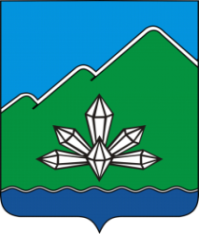 КОНТРОЛЬНО-СЧЕТНАЯ ПАЛАТАДальнегорского городского округа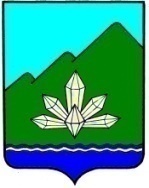 Контрольно-счетная палата Дальнегорского городского округаул.Осипенко, д.39АПриморский край,г. Дальнегорск, 692441Тел.:(42373)3-27-35 E-mail: dalnegorsk-ksp@mail.ru«__» _______ 20__ года  № ___Должность руководителя объекта контрольного мероприятияФамилия и инициалыКОНТРОЛЬНО-СЧЕТНАЯ ПАЛАТАДальнегорского городского округаул. Осипенко, зд. 39А, г. Дальнегорск, Приморский край, 692441тел. (42373)3-27-35E-mail: dalnegorsk-ksp@mail.ruКОНТРОЛЬНО-СЧЕТНАЯ ПАЛАТАДальнегорского городского округаул. Осипенко, зд. 39А, г. Дальнегорск, Приморский край, 692441тел. (42373)3-27-35 E-mail: dalnegorsk-ksp@mail.ru